Předběžná přihláškak účasti na mezinárodním kolokviu Odborné skupiny pro dějiny skla ČASve dnech 8.–9. října 2024 ve Valašském Meziříčí, v pobočce Muzea regionu Valašsko, p. o.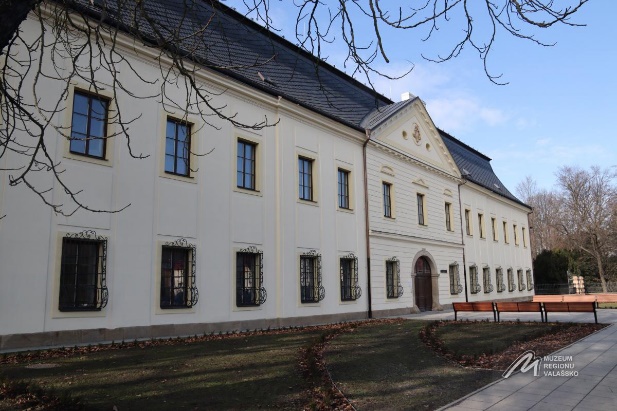 Místo konání: Zámek Kinských ve Valašském MeziříčíTitul: …………......... Jméno a příjmení: …………………………….………………………..Název organizace: ……………………………………………………………………………..Adresa (ulice, město, PSČ): ……………………………………………………………………E-mail: ………………………….………………………………………………………………Telefon / Mobil: ……………………………………………. ………………………………….Potvrzení a forma účasti: účast bez příspěvku účast s referátem  účast s prezentací posteruNázev referátu/ posteru: ………………………………………………………………………….…………………………………………………………………………………………………….Datum ...................................                                             Podpis ……………………Vyplněnou přihlášku zašlete, prosím, v elektronické podobě do konce května 2024na adresu: eva_leheckova@seznam.cz